МІНІСТЕРСТВО ОСВІТИ І НАУКИ УКРАЇНИЛьвівський національний університет імені Івана ФранкаФакультет філософськийКафедра психологіїЗатвердженоНа засіданні кафедри психологіїфілософського факультету Львівського національного університету імені Івана Франка (протокол № 13  від 08.02 2021 р.)                                                                       Завідувач кафедри:  проф. Грабовська С.Л.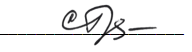 Силабус з навчальної дисципліниПП 1.2.22 «ПСИХОДІАГНОСТИКА», що викладається в межах ОП першого (бакалаврського) рівня вищої освіти для здобувачів за спеціальністю 053 Психологія Львів 2021 р.Силабус курсу ПСИХОДІАГНОСТИКА2020-2021 навчальний рікДОДАТОКСхема курсу Назва курсуПсиходіагностикаАдреса викладання курсум. Львів,  вул. Коперніка, 3Факультет та кафедра, за якою закріплена дисциплінаФілософський факультет, кафедра психологіїГалузь знань, шифр та назва спеціальності05 «Соціальні та поведінкові науки»; 053 «Психологія»Викладач (-і)Петровська Інга Ростиславівна, кандидат технічних наук, доцент, доцент кафедри психологіїКонтактна інформація викладача (-ів)inha.petrovska@lnu.edu.uahttp://filos.lnu.edu.ua/employee/petrovska-inha-rostyslavivna+0380673950084Консультації по курсу відбуваютьсяКонсультації щопонеділка з 11.40 до 12.40. Можливі онлайн консультації в Zoom. Для погодження часу он-лайн консультацій слід надіслати запит на електронну пошту викладачаСторінка курсуhttp://filos.lnu.edu.ua/department/psyholohijiІнформація про курсКурс «Психодіагностика» є необхідною складовою професійної підготовки майбутніх психологів, і знайомить з теорією, принципами та інструментами оцінювання і вимірювання індивідуально-психологічних особливостей особистості. Проведення психодіагностичного обстеження є необхідним при психологічному консультуванні, психокорекції, психотерапії та інших видах діяльності в усіх напрямах практичної психологіїКоротка анотація курсуДисципліна «Психодіагностика» є нормативною дисципліною освітньої програми підготовки бакалавра за спеціальністю 053 Психологія, яка викладається в 2 семестрі в обсязі 4 кредитів (за Європейською Кредитно-Трансферною Системою ECTS).Мета та цілі курсуМетою вивчення нормативної дисципліни «Психодіагностика» є формування системи знань щодо психодіагностики як науки і забезпечення теоретичної підготовки майбутніх спеціалістів; формування практичних вмінь проведення психодіагностичного обстеження і забезпечення практичної підготовки майбутніх спеціалістів; сприяння самопізнанню та особистісному розвитку студентів-психологів, формуванню психодіагностичного мислення, активізації творчого потенціалу майбутніх психологів.Література для вивчення дисципліниОсновна література:Бурлачук Л.Ф. Психодиагностика: Учебник для вузов. 2-е изд. – СПб.: Питер, 2009. – 384 с.Галян І.М. Психодіагностика: Навчальний посібник для студентів вузів. – К.: Академвидав, 2009. – 464 с.Корольчук М.С., Осьодло В.І. Психодіагностика: Навчальний посібник для студентів вищих навчальних закладів. – К.: «Ника-Центр» – 2009. – 399 с.Моргун  В.Ф., Тітов І.Г. Основи психологічної діагностики. Навчальний посібник для студентів вищих навчальних закладів. – К.: Видавничий Дім «Слово», 2009.Петровська І. Р. Психодіагностика : Методичні матеріали  до навчального курсу / І. Р. Петровська. – Львів : Малий видавничий центр Львівського національного університету імені Івана Франка , 2016. – 76 с.Петровська І. Р. Психометричні основи психодіагностики : метод. вказівки до навчального курсу «Психодіагностика» / І. Р. Петровська. – Львів: Видавництво Львівської політехніки, 2015. – 24 c.  Петровська І.Р. Практикум з психодіагностики. – Львів: Видавництво Львівської політехніки, 2014. –  52 c.  Додаткова література:Булах І.Є., Мруга М.Р. Створюємо якісний тест: Навчальний посібник. – К.: Майстер-клас. – 2006.Крокер Л. Введение в классическую и современную теорию тестов: [учебник] / Л.Крокер, Дж. Аглина; [пер. с англ. Н.Н. Найденовой, В.Н. Симкина, М.Б. Челышквой; под общ. ред. В.И. Звонникова, М.Б. Челышковой]. – М.: Логос, 2010.Лемак М.В., Петрище Ю.В. Психологу для роботи: діагностичні методики. Методичне видання. – Ужгород, Видавництво А. Гаркуші. – 2012. – 616 с.Немов Р.С. Психология: Учеб. для студ. высш. пед. учеб. заведений: В 3 кн. – 4-е изд. – М.: Гуманит. изд. центр ВЛАДОС, 2001. – Кн. 3: Психодиагностика. – 640 с.Райгородский Д.Я. Практическая психодиагностика: методики и тесты. Учебное пособие. – Самара: Издательский Дом «БАХРАХ-М», 2002. Скребець В. О. Основи психодіагностики: Навчальний посібник для вузів. – К.: Слово, 2003.Становлення сучасної парадигми психологічної діагностики когнітивного розвитку учнів : монографія / С.А. Гончаренко, Л.О. Кондратенко та ін. – Кіровоград : Імекс – ЛТД, 2012 – 208 с.Шамлян К. Проективні методи дослідження особистості : підручник / К. Шамлян, М. Кліманська; Львів. нац. ун-т ім. І. Франка. - Львів, 2014. - 465 c.Фетискин Н.П., Козлов В.В., Мануйлов Г.М. Социально-психологическя диагностика развития личности и малых групп. – М.: Изд-во Института психотерапии, 2005.  Archer, R.P., M. Maruish, E.A. Imhof, & C. Piotrowski (1991). Psychological test usage with adolescent clients: 1990 survey findings. Professional Psychology: Research and Practice, 22, 247-252.Blatt, S.J. (2006). Where have we been and where are we going? Reflections on 50 years of personality assessment. Journal of Personality Assessment, 50, 343-346.Piotrowski, C., J.W. Keller, & T. Ogawa (1993). Projective techniques: An international perspective. Psychological Reports, 72, 179-182.  Sadykova, A., Kimb, А., & Musac К. (2012). Psychodiagnostics in student’s understanding. Procedia - Social and Behavioral Sciences, 69, 394-398. Тривалість курсу120 год.Обсяг курсу60 год. аудиторнихЗ них  30 годин лекцій30 годин практичних занять60 годин самостійної роботиОчікувані результати навчанняУ результаті успішного проходження курсу студент набуде загальні компетентності:здатність застосовувати знання у практичних ситуаціяхзнання та розуміння предметної області та розуміння професійної діяльностіздатність вчитися і оволодівати сучасними знаннямиздатність приймати обґрунтовані рішеннята спеціальні (фахові) компетентності:здатність оперувати категоріально-понятійним апаратом психології.здатність використовувати валідний і надійний психодіагностичний інструментарій.здатність самостійно планувати, організовувати та здійснювати психологічне дослідження. здатність аналізувати та систематизувати одержані результати, формулювати аргументовані висновки та рекомендації.здатність дотримуватися норм професійної етики. здатність до особистісного та професійного самовдосконалення, навчання та саморозвиткуПрограмні результати навчання:розуміти закономірності та особливості розвитку і функціонування психічних явищ в контексті професійних завдань. обирати та застосовувати валідний і надійний психодіагностичний інструментарій (тести, опитувальники, проективні методики тощо) психологічного дослідження та технології психологічної допомоги.формулювати мету, завдання дослідження, володіти навичками збору первинного матеріалу,  дотримуватися процедури дослідження. рефлексувати та критично оцінювати достовірність одержаних результатів психологічного дослідження, формулювати аргументовані висновки.відповідально ставитися до професійного самовдосконалення, навчання та саморозвитку.знати, розуміти та дотримуватися етичних принципів професійної діяльності психолога..Після завершення курсу, студенти повинні знати: основні діагностичні підходи та методи розв’язання психодіагностичних задач; етапи психодіагностичного процесу; психометричні основи психодіагностики; основні стратегії та етапи конструювання психодіагностичної методики; процедуру адаптації методик; професійні та етичні вимог до користувачів та розробників психодіагностичних методик; конкретні методики психодіагностики пізнавальних процесів, особистісних та міжособистісних властивостей дітей дошкільного, молодшого шкільного, підліткового і юнацького віку та дорослих, а також вміти: діагностувати  інтелектуально-пізнавальну, емоційну, вольову, ціннісну, мотиваційну сфери особистості, її самосвідомість та сферу відношень; інтерпретувати отримані результати, формулювати діагноз та конкретні рекомендації відповідно до запиту; конструювати власні тести й методики, проводити їх стандартизацію та адаптацію;  критично аналізувати можливості використання різних психодіагностичних підходів, методів та методик, прийомів та технік з метою знаходження оптимальних, для розробки прогностичних, корекційних, профілактичних та інших програм у практичній роботі в галузі прикладної психології; систематизувати та порівнювати відомі та розробляти нові способи розв’язання проблем у сфері психодіагностики; порівнювати власні результати з результатами, представленими дослідниками в літературі.Формат курсуОчний ТемиДОДАТОК (схема курсу)Підсумковий контроль, формаІспит (тестовий)ПререквізитиДля вивчення курсу студенти потребують базових знань  з  дисциплін «Загальна психологія», «Вступ до спеціальності», «Експериментальна психологія».								Навчальні методи та техніки, які будуть використовуватися під час викладання курсуЛекції, презентації, інтерактивні методи навчання (дискусія, моделювання ситуації, робота в парах, робота в малих групах)Необхідні обладнаннямультимедійний пристрійКритерії оцінювання (окремо для кожного виду навчальної діяльності)Оцінювання проводиться за 100-бальною шкалою.Поточний контроль = 50 балів, з яких:Розробка авторського опитувальника – 10 балівАналіз дитячих малюнків –10 балівСкладання психологічного профілю особи підліткового/юнацького віку – 10 балівКонтрольні заміри (2 модулі) – 20 балівЕкзаменаційний тестовий контроль  = 50 балівПідсумкова максимальна кількість 100 балівАкадемічна доброчесність: Очікується, що роботи студентів будуть їх оригінальними дослідженнями чи міркуваннями. Відсутність посилань на використані джерела, фабрикування джерел, списування, втручання в роботу інших студентів становлять, але не обмежують, приклади можливої академічної недоброчесності. Виявлення ознак академічної недоброчесності в письмовій роботі студента є підставою для її незарахуванння викладачем, незалежно від масштабів плагіату чи обману. Відвідання занять є важливою складовою навчання. Очікується, що всі студенти відвідають усі лекції і практичні зайняття курсу. Студенти мають інформувати викладача про неможливість відвідати заняття. У будь-якому випадку студенти зобов’язані дотримуватися усіх строків визначених для виконання усіх видів письмових робіт, передбачених курсом. Література. Уся література, яку студенти не зможуть знайти самостійно, буде надана викладачем виключно в освітніх цілях без права її передачі третім особам. Студенти заохочуються до використання також й іншої літератури та джерел, яких немає серед рекомендованих.Політика виставлення балів. Враховуються бали набрані на поточному тестуванні, самостійній роботі та бали підсумкового тестування. При цьому обов’язково враховуються присутність на заняттях та активність студента під час практичного заняття; недопустимість пропусків та запізнень на заняття; користування мобільним телефоном, планшетом чи іншими мобільними пристроями під час заняття в цілях не пов’язаних з навчанням; списування та плагіат; несвоєчасне виконання поставленого завдання і т. ін.Жодні форми порушення академічної доброчесності не толеруютьсяПитання до заліку чи екзаменуПоняття та задачі психодіагностики. Методи вирішення психодіагностичних задач.Сфери соціальної практики, що вимагають використання психодіагностики. Ситуація клієнта і ситуація експертизи. Психодіагностичні ознаки та категорії.Етапи психодіагностичного процесу.Етап збору даних. Класифікація психодіагностичних ситуацій за В.І.Дружиніним.Етап обробки даних та інтерпретація.Етап прийняття рішення (діагноз і прогноз).Психологічний діагноз. Основні види діагнозу за рівнем розвитку. Етапи встановлення психологічного діагнозу (Ю. Гільбух)Варіанти використання психодіагностичних даних. Кваліфікаційні вимоги до психодіагноста.Принципи психодіагностики. Історія психодіагностики. Донаукове використання психодіагностичних процедур. Розвиток психодіагностики у XIX ст.Розвиток психодіагностики в ХХ ст.Основні психодіагностичні підходи. Об’єктивний психодіагностичний підхід.Суб’єктивний психодіагностичний підхід.Проективний психодіагностичний підхід.Підходи, пов’язані зі збором: L,Q,T даних.Основні та додаткові вимоги до методів психодіагностики. Класифікація методів психодіагностики. Тести. Особливі вимоги до тестів. Класифікація тестів.Критеріально-орієнтовані та нормативно-орієнтовані тести.Поняття адаптивного тестування. Стратегії конструювання тесту. Основні етапи конструювання тесту. Специфікація тесту. Розробка матриці маніфестацій. Розробка завдань.  Типи завдань тесту. Види установок на відповіді.Оформлення тесту. Компонування тексту опитувальника.Розроблення інструкції. Пілотажне дослідження. Розробка матриці аналізу завдань. Індекс ефективності виконання. Надійність тесту. Методи перевірки надійності тесту. Валідність тесту. Види валідності.  Стандартизація. Процентилі, Z-показники, Т-бали, стени, стенайни, s-показники, стандартні IQ-показники.Адаптація діагностичних методів. Етапи адаптації тесту.Проекція як психологічний феномен. Особливості проективних методик. Адитивні та інтерпретативні проективні методики.Конститутивні та імпресивні проективні методики. Конструктивні та рефрактивні проективні методики.Катартичні та експресивні проективні методики.Тести здібностей.Основні підходи до вивчення інтелекту.Поняття соціального та емоційного інтелекту.Методики дослідження інтелекту. Основні періоди в історії дослідження особистості (філософсько-літературний, клінічний, експериментальний). Методики діагностики особистості (комплексне дослідження особистості). Тест ММРІ. Характеристика базисних (клінічних) шкал. Характеристика 14 шкал ПДТ.5-ти факторна модель «Велика п'ятірка». Опитувальник «Велика П’ятірка». 16-факторний особистісний опитувальник Р.Кеттела.  Аналіз взаємозв'язків сукупності факторів у різних блоках: інтелектуальні особливості, емоційно-вольові особливості, комунікативні властивості і особливості міжособистісної взаємодії.Мотивація, мотиваційні змінні, їх діагностування.Характеристика методик психодіагностики мотивації.Теоретичне підґрунтя вивчення ціннісної сфери.Характеристика методик діагностування системи цінностей особистості.Методики діагностики психічних станів і емоційно-особистісної дезадаптації.Головні функції самосвідомості та форми уявлень про себе. Класифікація методик психодіагностики самосвідомості. Стандартизовані самозвіти у формі описів і самоописів. Вільні самоописи з наступною контент-аналітичною обробкою. Ідеографічні методики типу репертуарних матриць. Символічні завдання на виявлення «Соціального я».Діагностика пізнавальних процесів дітей дошкільного віку. Методики діагностики сприйняття Методики діагностики уваги дітей дошкільного віку Методики діагностики уяви дітей дошкільного віку Методики діагностики пам’яті дітей дошкільного вікуМетодики діагностики мислення дітей дошкільного вікуМетодики діагностики мовлення дітей дошкільного віку  Психодіагностика особистісних якостей дітей дошкільного віку. Психодіагностика міжособистісних відносин у дошкільнят.  Методики визначення готовності дитини до школи.Орієнтаційний тест шкільної зрілості Керна-Йірасека. Характеристика субтестів.Методика діагностики психологічної готовності дитини до шкільного навчання Н.Гуткіної. Характеристика субтестів. «Експрес-методика вивчення розумового розвитку дітей старшого дошкільного та молодшого шкільного віку» Н.Стадненко. Характеристика 5-ти блоків методики.Призначення методики «Графічний диктант» Д.Ельконіна.Психодіагностика пізнавальних процесів дітей молодшого шкільного віку. Методики діагностики уваги Методики діагностики пам’яті дітей молодшого шкільного віку. Методики діагностики уяви дітей молодшого шкільного віку. Методики діагностики мислення дітей молодшого шкільного віку. Методики діагностики мовлення дітей молодшого шкільного віку. Психодіагностика особистісних властивостей дітей молодшого шкільного віку. Дитячий опитувальник Кеттелла (CPQ). Дослідження самооцінки молодших школярів.  Діагностика вад особистісного розвитку дітей молодшого шкільного віку (З.Карпенко).  Психодіагностика міжособистісних особливостей дітей молодшого шкільного віку. Виявлення соціометричного статусу методом Дж. Морено.Діагностика шкільної дезадаптації. Види та прояви шкільної дезадаптації. Проективні методики «Мій клас», «Школа тварин». Аналіз та інтерпретація результатів.Суть методики «Визначення навчальної мотивації» (М. Гінзбург). Колірний тест відносин (А.М.Еткінд). Процедура дослідження.Тест «Шкільна тривожність» Філіпса. Характеристика чинників (синдромів).Методики діагностики пізнавальних процесів дітей підліткового та юнацького віку. Методики діагностики увагиМетоди діагностики мислення дітей підліткового та юнацького віку.Методи діагностики пам’яті дітей підліткового та юнацького віку.Психодіагностика особистісних властивостей дітей підліткового та юнацького віку. Психодіагностика міжособистісних властивостей дітей підліткового та юнацького віку. Комп’ютеризація психодіагностичних методик (переваги та недоліки). «Кількісні» складові ефекту від застосування комп’ютерів.«Якісні» складові ефекту від застосування комп’ютерів. Основні напрямки розвитку комп’ютерної психодіагностики. Опитування Анкету-оцінку з метою оцінювання якості курсу буде надано по завершенню курсу.Тиждень/ год.Тема, план, короткі тезиФорма діяльності (заняття)* *лекція, самостійна, дискусія, групова робота)МатеріалиЛітература.***Ресурси в інтернетіЗавдання, годТермін виконання1ПРАКТИКАПРАКТИКАПРАКТИКАПРАКТИКАПРАКТИКАПРАКТИКА24  год. Тема 1. Психодіагностика як наука та практична галузь знань. Історія психодіагностики. Поняття та задачі психодіагностики на сучасному етапі.. Сфери соціальної практики, що вимагають використання психодіагностики. Ситуація клієнта і ситуація експертизи. Методи розв’язання психодіагностичних задач. Основні психодіагностичні підходи: об’єктивний, суб’єктивний та проективний. Підходи, пов’язані зі збором: L-, Q-, T-даних. Психодіагностичні ознаки та категорії. Етапи психодіагностичного процесу. Етап збору даних. Етап обробки та інтерпретації даних. Прийняття рішення, побудова психодіагностичного заключення (діагнозу). Основні види діагнозу за рівнем розвитку (за Л. Виготським). Основні вимоги до психодіагностичного висновку. Структура психодіагностичного висновку.Лекція, дискусія – 2 год.Практичне заняття – 2 год. презентація,навчально-методичні матеріали1-4, 11, 13, 20Підготовка доповіді /презентації на тему «Історія психодіагностики» (4 год.)2-3 тиждень34 год.Тема 2. Види діагностичних помилок у роботі практичного психолога. Класифікація методів психодіагностикиСуб’єктивні джерела діагностичних помилок. Помилки, пов’язані зі збором даних. Помилки інструментальні. Логічні помилки. Помилки, пов'язані з особистісними особливостями психодіагноста. Об’єктивні джерела діагностичних помилок. Помилки, пов'язані зі сприйняттям особистості діагноста і ставленням до нього. Помилки, пов'язані з мотивацією досліджуваного. Помилки, пов'язані з особистісними особливостями клієнта. Інструментальні помилки. Тактичні помилки (порушення взаємодії суб’єкта та об’єкта діагностики). Недосконалість  психодіагностичних методик. Порушення умов тестування. Порушення ергономічних характеристик. Помилки, повязані з використанням комп'ютерних тестів. Принципи психодіагностики. Кваліфікаційні вимоги до психодіагноста. Класифікація методів психодіагностики. Тести і тестування. Класифікація тестівЛекція, дискусія – 2 год.Практичне заняття – 2 год.презентація,навчально-методичні матеріали2, 6, 8, 9Складання карти збору психологічного анамнезу для наведеного запиту (4 год.)3-4 тиждень44 год.Тема 3. Психометричні вимоги до методів психодіагностики Основні вимоги до тестів та діагностичних методів (Пол Клайн). Валідність тестів, особливості її визначення і перевірки. Види валідності: конструктна (теоретична), змістова (внутрішня), очевидна (зовнішня), емпірична, критеріальна діагностична і прогностична. Надійність тестів. Методи перевірки надійності тесту: повторного тестування (ретестова надійність), паралельних форм (еквівалентна надійність), розщеплення (узгодженість частин тесту). Дискримінативність. Тестові норми. Соціокультурна адаптація психодіагностичних методикЛекція, дискусія – 2 год.Практичне заняття – 2 год. презентація,навчально-методичні матеріали2, 6, 8, 9Перевірка змістовної валідності шкал 16 PF Р. Кеттелла (4 год.)4-5 тиждень54 год.Тема 4. Технологія конструювання тесту. Стандартизація тестуСтратегії конструювання тесту. Основні етапи конструювання тесту. Специфікація тесту. Розробка матриці маніфестацій. Розроблення завдань. Оформлення тесту. Розроблення інструкції. Пілотажне дослідження. Розробка матриці аналізу завдань. Індекс ефективності виконання. Остаточна версія тесту. Стандартизація тесту. Процентилі, Z-показники, Т-бали, стени, стенайни, s-показники, стандартні IQ-показники. Комп’ютерні психодіагностичні методики та системи.Лекція, дискусія – 2 год.Практичне заняття – 2 год.презентація,навчально-методичні матеріали2, 6, 8, 9, 17Розробка авторського опитувальника(4 год.)5-6 тиждень 64 год.Тема 5. Особливості проективних методик дослідження особистості. Адитивні, інтерпретативні, конститутивні, імпресивні, конструктивні, рефрактивні, катартичні, експресивні проективні методикиПроекція як психологічний феномен. Особливості проективних методик. Концепція аналізу методик: адитивних («Незавершені речення» Д.Сакса – С.Леві, «Хто Я?» М.Куна – Т.Мак-Партланда); методик інтерпретації (ТАТ, САТ, тест фрустрації С.Розенцвейга, тест Р.Жиля); конститутивних методик (структуризації) – тлумачення випадкових форм Г.Роршаха. Концепція аналізу методик: імпресії (тест М.Люшера, тест Л.Сонді); методик конструювання («Тест світу», «Тест мозаїки»); методик вивчення експресії (рефрактивних); методик катарсису (психодрама, тест «Ляльок»); експресивних методик – вивчення продуктів творчості («Кінетичний малюнок сім'ї», «Малюнок дерева», «Неіснуюча тварина», "Будинок. Дерево. Людина").Лекція – 2 год.Практичне заняття – 2 год.презентація,навчально-методичні матеріали1, 5, 10, 15, 19Аналіз дитячих малюнків «Кінетичний малюнок сім’ї», «Малюнок дерева» (4 год.)6-7 тиждень74 год.Тема 6. Діагностика інтелекту, загальних та спеціальних здібностей. Методики дослідження інтелектуТести здібностей. Основні підходи до вивчення інтелекту. Характеристика тестів діагностування інтелекту. TSI Р.Амтхауера. Тест Д.Векслера. Тест Равена. Поняття соціального та емоційного інтелекту. Тест «Соціальний інтелект» Дж.Гілфорда–М.Селлівана. Тест «Емоційний інтелект» Н.Холла..  Лекція – 2 год.Практичне заняття – 2 год.презентація,відеоматеріалинавчально-методичні матеріали1, 2, 7, 12, 14Опрацювання методичних матеріалів «Психометрія інтелекту»(4 год.)7-8 тиждень84 год.Тема 7. Методики  комплексного дослідження особистості. Особистісні опитувальникиОсновні періоди в історії дослідження особистості. Методики комплексного дослідження особистості. Тест ММРІ. Характеристика базисних (клінічних) шкал. 5-ти факторна модель «Велика п'ятірка». Характеристика шкал психодіагностичного тесту (ПДТ). 16-факторний особистісний опитувальник Р.Кеттела. Лекція – 2 год.Практичне заняття – 2 год.презентація,навчально-методичні матеріали1, 2, 7, 10, 12, 16Діагностика за п'ятифакторним особистісним опитувальником «Велика п'ятірка», інтерпретація результатів(4 год.)8-9 тиждень94 год.Тема 8. Діагностика внутрішнього світу особистості. Діагностика самосвідомостіГоловні функції самосвідомості та форми уявлень про себе. Класифікація методик психодіагностики самосвідомості. Стандартизовані самозвіти у формі описів і самоописів. Вільні самоописи з наступною контент-аналітичною обробкою. Ідеографічні методики типу репертуарних матриць. Проективні техніки. Символічні завдання на виявлення «соціального Я».Лекція – 2 год.Практичне заняття – 2 год.презентація,навчально-методичні матеріали1, 2, 10, 11, 12, 16Дослідження самовідношення (В.Столін–С.Пантелєєв).  Аналіз та інтерпретація результатів (4 год.)9-10 тиждень104 год.Тема 9. Діагностика ціннісно-мотиваційної сфери особистості дорослого. Опитувальники цінностей. Опитувальники на мотивацію. Теоретичне підґрунтя вивчення ціннісної сфери. Характеристика методик діагностування системи цінностей особистості. Мотивація, мотиваційні змінні, їх діагностування. Характеристика методик діагностики мотивації. Лекція – 2 год.Практичне заняття – 2 год.Модульний контроль №1презентація,навчально-методичні матеріали1, 2, 10, 11, 12, 16Діагностика індивідуальних цінностей (Ш. Шварц) та ціннісних орієнтацій в кар'єрі (Е Шейн), мотивації до успіху (Т. Елерс). Інтерпретація результатів. Побудова психологічного профілю (4 год.)10-11 тиждень114 год.Тема 10. Психодіагностика пізнавальних процесів, особистісних та міжособистісних властивостей дітей дошкільного вікуДіагностика пізнавальних процесів дошкільнят. Методики діагностики сприйняття, уваги, уяви, пам’яті, мислення, мовлення. Психодіагностика особистісних якостей і міжособистісних відносин у дошкільнят.Лекція – 2 год.Практичне заняття – 2 год.презентація,навчально-методичні матеріали10, 11, 12Діагностика пізнавальних процесів дошкільнят (4 год.)11-12 тиждень124 год.Тема 11. Діагностика готовності дитини до школиВиди готовності дитини до школи. Методи діагностики мотиваційної готовності дитини до шкільного навчання. Методи діагностики емоційно-вольової готовності дитини до школи. Методи діагностики інтелектуальної готовності дитини до шкільного навчання. Методи діагностики особистісно-соціальної готовності дитини до шкільного навчання. Комплексні методики дiагностики готовності дитини до школи.Лекція – 2 год.Практичне заняття – 2 год.презентація,навчально-методичні матеріали10, 11, 12Комплексна діагностика готовності дитини до школи. Складання розгорнутого психодіагностичного висновку щодо готовності дитини до школи. Формулювання рекомендації для батьків дитини. (4 год.)12-13 тиждень134 год.Тема 12. Психодіагностика пізнавальних процесів, особистісних та міжособистісних властивостей дітей молодшого шкільного віку.Психодіагностика пізнавальних процесів дітей молодшого шкільного віку. Методики діагностики уваги, пам’яті, уяви, мислення, мовлення. Психодіагностика особистісних та міжособистісних особливостей дітей молодшого шкільного віку.Лекція – 2 год.Практичне заняття – 2 год.презентація,навчально-методичні матеріали10, 11, 12Проведення діагностики дитини молодшого шкільного віку за допомогою дитячого опитувальника "12 факторний тест Кеттелла" (CPQ). Аналіз результатів. Складання особистісного профілю дитини. (4 год.)13-14 тиждень 144 год.Тема 13. Діагностика шкільної дезадаптаціїВиди, ознаки та форми шкільної дезадаптації. Фізіологічна, інтелектуальна, вольова, соціальна, психологічна дезадаптація. Чинники, що впливають на успішність процесу адаптації до школи.Оцінювання рівня шкільної мотивації та адаптації. Проективні методики на виявлення шкільної дезадаптації.Лекція – 2 год.Практичне заняття – 2 год.презентація,навчально-методичні матеріали10, 11, 12Проведення з дитиною молодшого шкільного віку методик “Школа тварин” та «Що мені подобається в школі».  За результатами 2-х методик сформулювати психодіагностичний висновок щодо рівня шкільної адаптації/дезадаптації. (4 год.)14-15 тиждень154 год.Тема 14. Психодіагностика пізнавальних процесів, особистісних та міжособистісних властивостей дітей підліткового та юнацького вікуМетодики діагностики уваги, пам’яті, мислення підлітків та юнаків. Психодіагностика особистісних властивостей дітей підліткового та юнацького віку. Особливості діагностування міжособистісних властивостей дітей підліткового та юнацького віку Лекція – 2 год.Практичне заняття – 2 год.презентація,навчально-методичні матеріали10, 11, 12, 16Провести діагностику особи віком 12-18 років. Виявити рівень суб'єктивного контролю досліджуваної особи (методикою Дж. Роттера) та акцентуації характеру досліджуваної особи (методикоюм Леонгарда-Шмішека). Здійснити аналіз та інтепретацію результатів 2-х методик, скласти психодіагностичний висновок (4 год.)15-16 тиждень164 год. Тема 15. Діагностика психічних станів і емоційно-особистісної дезадаптаціїДезорганізучі емоційні стани в режимі пригнічення психіки: дистимія, депресія, апатія, гіпотимія, тривога, страх, маячний настрій. Концепція аналізу методик на визначення видів страху,  депресії, соціальної фрустрованості, тривожності, стресу, суїцидальної поведінки, самотності.Лекція – 2 год.Практичне заняття – 2 годМодульний контроль №2презентація,навчально-методичні матеріали1, 2, 10, 11, 12, 16Провести діагностику власного домінуючого стану (за методикою Л.В. Куликова) та ступеня хронічної втоми (за методикою А.Б. Леонової). Проаналізувати результати, сформулювати висновки. (2 год.)16 тиждень